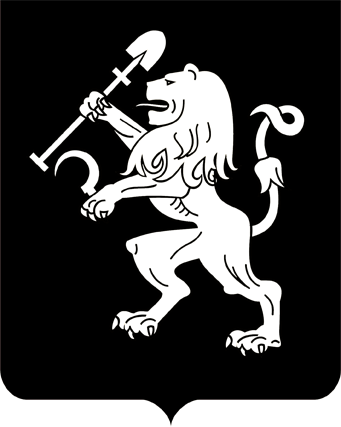 АДМИНИСТРАЦИЯ ГОРОДА КРАСНОЯРСКАРАСПОРЯЖЕНИЕО внесении изменений в распоряжение администрации городаот 27.09.2018 № 42-жВ целях гарантированного обеспечения электрической и тепловой энергией учреждений и организаций, финансируемых из бюджета             города, упорядочения платежей за потребление тепловой и электрической энергии, руководствуясь ст. 45, 58, 59 Устава города Красноярска, распоряжением Главы города от 22.12.2006 № 270-р:1. Внести изменения в приложение к распоряжению администрации города от 27.09.2018 № 42-ж «Об утверждении лимитов потребления энергоресурсов учреждениям и организациям, финансируемым                из бюджета города, на 2019 год», изложив его в редакции согласно                приложению к настоящему распоряжению.2. Настоящее распоряжение опубликовать в газете «Городские  новости» и разместить на официальном сайте администрации города.Первый заместительГлавы города							                В.А. Логинов14.01.2020№ 1-ж